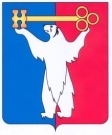 АДМИНИСТРАЦИЯ ГОРОДА НОРИЛЬСКАКРАСНОЯРСКОГО КРАЯПОСТАНОВЛЕНИЕ16.06.2016                                           г. Норильск                         	            № 353О признании утратившими силу отдельных нормативных правовых актов Администрации города Норильска В целях приведения отдельных нормативных правовых актов Администрации города Норильска в соответствие с Федеральным законом от 27.07.2010 № 210 - ФЗ «Об организации предоставления государственных и муниципальных услуг»,ПОСТАНОВЛЯЮ:1. Признать утратившими силу:1.1. Постановление Администрации города Норильска от 12.03.2013 № 79                «Об утверждении Административного регламента предоставления муниципальной услуги по признанию молодых семей нуждающимися в жилых помещениях для участия в подпрограмме «Обеспечение жильем молодых семей» федеральной целевой Программы «Жилище» на 2011 - 2015 годы и муниципальной Программе «Молодежь муниципального образования город Норильск в XXI веке» на 2015 - 2017 годы;1.2. Постановление Администрации города Норильска от 06.06.2013 № 243  «О внесении изменений в постановление Администрации города Норильска 
от 12.03.2013 № 79»;1.3. Постановление Администрации города Норильска от 24.04.2014 № 224      «О внесении изменений в постановление Администрации города Норильска 
от 12.03.2013 № 79»;1.4. Постановление Администрации города Норильска от 15.05.2015 № 230      «О внесении изменений в постановление Администрации города Норильска                          от 12.03.2013 № 79».2. Опубликовать настоящее Постановление в газете «Заполярная правда» и разместить на официальном сайте муниципального образования город Норильск.3. Настоящее Постановление вступает в силу после его официального опубликования в газете «Заполярная правда».Руководитель Администрации города Норильска 	                                Е. Ю. Поздняков